Блок цилиндров. Двигатель ЯМЗ 236 М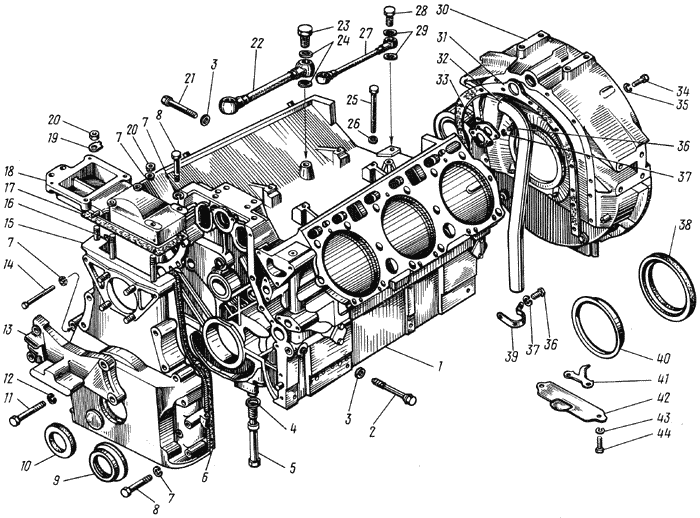 Блок цилиндров. Двигатель ЯМЗ 236 М